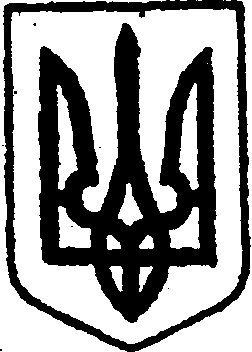 КИЇВСЬКА ОБЛАСТЬТЕТІЇВСЬКА МІСЬКА РАДАVІІІ СКЛИКАННЯДВАНАДЦЯТА  СЕСІЯПРОЄКТ  Р І Ш Е Н Н Я 02 грудня 2021 р.                                                                   №   - 12 - VІІІ                                                        Про продовження договоруоренди на аукціоні на частинунежитлового підвального приміщення по вул. Януша Острозького, 5 в м. ТетієвіВідповідно до ч. 9 ст. 18 Закону України «Про оренду державного та комунального майна», ст. 26 Закону України «Про місцеве самоврядування в Україні»,  Порядку передачі в оренду державного та комунального майна, затвердженого постановою Кабінету Міністрів України від 03.06.2020 № 483, розглянувши подану через ЕТС заяву діючого орендаря – ФОП Крашанюка Сергія Михайловича від 30 вересня 2021 року, беручи до уваги рекомендації постійної депутатської комісії з питань торгівлі, житлово-комунального господарства, побутового обслуговування, громадського харчування, управління комунальною власністю, благоустрою, транспорту, зв’язку, Тетіївська міська рада                                             В И Р І Ш И Л А:Оголосити аукціон, за результатами якого чинний договір оренди нежитлового приміщення від 04 січня 2017 року, що належить до комунальної власності міської ради (частина підвального приміщення адміністративної будівлі міської ради загальною площею 41, 2 кв. м.), що знаходиться за адресою: 09801, м. Тетіїв, вул. Януша Острозького, 5 та перебуває на балансі Виконавчого комітету Тетіївської міської ради, може бути продовжений з існуючим орендарем або укладений з новим.Виконавчому комітету Тетіївської міської ради оприлюднити в електронній торговій системі оголошення про проведення аукціону.Контроль за виконанням цього рішення покласти на постійнудепутатську комісію з питань торгівлі, житлово-комунального господарства, побутового обслуговування, громадського харчування, управління комунальною власністю, благоустрою, транспорту та зв’язку.       Міський голова                                                 Богдан БАЛАГУРА